FLASH NEW LEDEen LED straler vervaardigd uit een aluminium profiel in de standaard kleur zwart met gehard glas gekleurd in grijs. De reflector is vervaardigd uit aluminium. Het toestel is langwerpig en zorgt onderaan voor een rechthoekig vlak, terwijl het aan de bovenkant afgerond is. Op de bovenkant zitten koelribben die ervoor zorgen dat het toestel passief gekoeld kan worden.Verkrijgbaar in volgende afmetingen:
610x130x110
720x130x110Beschermingsgraad:	IP66
Slagvastheid:		IK10
Levensduur LEDS:		L90B10 60.000h 
Lichtkleur:		CRI80 4000K
Omgevingstemperatuur:	-25°C tot 40°C
Dimbaar:		Beschikbaar met DIM DALI en DIM 1-10V
Certificaten:		ENEC, SDCM 3
Garantie:		2 jaar
Accessoires:		Flash New Led Grid, Flash New LED Masking frame, Flash New Led Bracket,
 			Flash New LED Bracket 2. Adjustable, Flash New LED Wall bracket,
 			Flash LED Suspension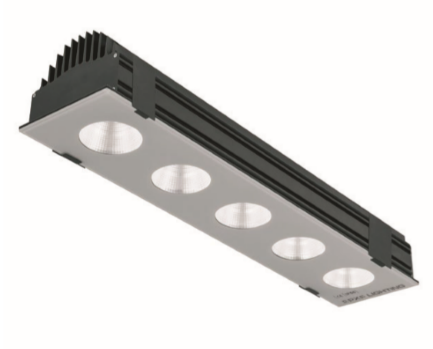 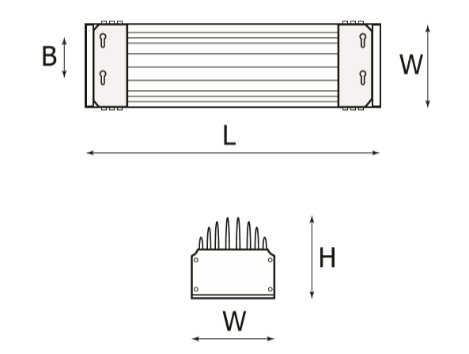 